ELEMENTEen rechthoekige LED plafondopbouw armatuur uit aluminium in wit RAL9010 met een diffusor in polycarbonaat. Met zijn 12,5mm dikte is dit toestel een ultradunne plafondopbouwarmatuur die het licht in de ruimte op een egale manier verspreidt vanuit de gehele armatuur. Beschikbaar in volgende afmetingen:
595x595x12,5Beschermingsgraad:	IP40
Lichtkleur:		CRI80 3000K, 4000K
Dimbaar:		beschikbaar met DIM DALI
Stralingshoek:		90°
Verblindingsfactor:	UGR <19
Certificaten:		ENEC
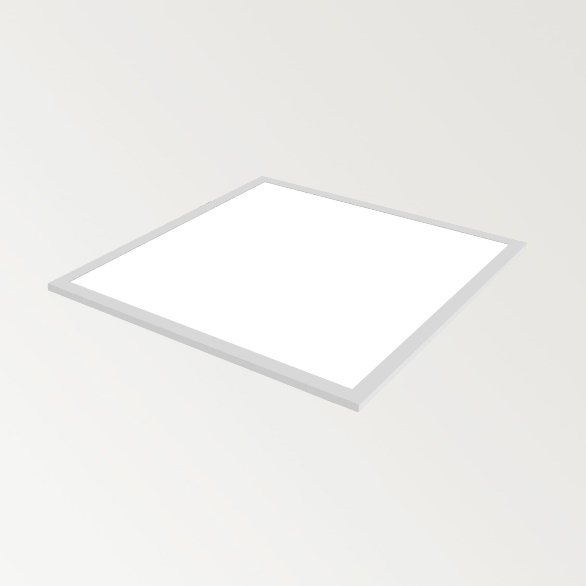 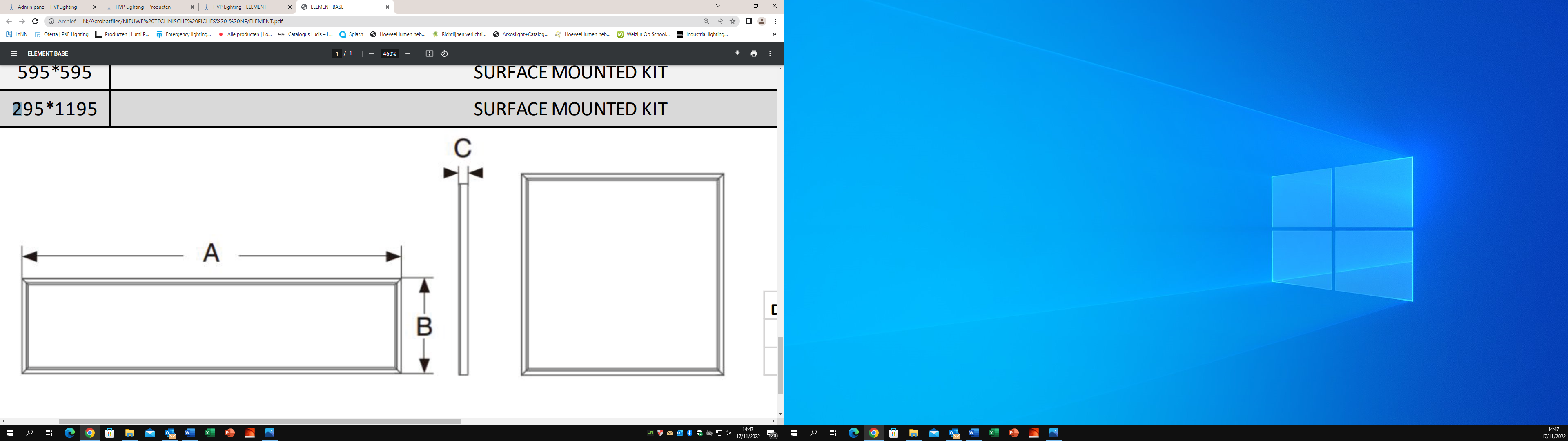 